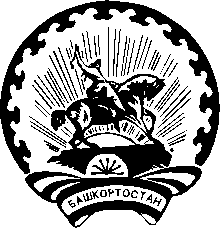 с полномочиями избирательной комиссии сельского поселения Курманкеевский           сельсовет муниципального района Давлекановский район Республики Башкортостан РЕШЕНИЕ    22 июля 2023 года                                                                                № 88/16-5                                                                                      О регистрации Вильданова Рифа Тимербаевича,       выдвинутого кандидатом в депутаты Совета сельского поселения                            Курманкеевский сельсовет муниципального района Давлекановский район Республики Башкортостан двадцать девятого созыва по одномандатному избирательному округу № 7 Башкирским республиканским отделением Политической партии «КОМУННИСТИЧЕСКАЯ ПАРТИЯ                  РОССИЙСКОЙ ФЕДЕРАЦИИ»   Проверив соответствие порядка выдвижения Вильданова Рифа Тимербаевича кандидатом в депутаты Совета сельского поселения Курманкеевский сельсовет муниципального района Давлекановский район Республики Башкортостан двадцать девятого созыва по одномандатному избирательному  округу № 7, а также документы, представленные кандидатом, согласно требованиям Кодекса Республики Башкортостан о выборах, в соответствии со статьями 40, 46.1, 48, 51, 71 Кодекса Республики Башкортостан о выборах территориальная избирательная комиссия муниципального района Давлекановский район Республики Башкортостан, на которую постановлением Центральной избирательной комиссии Республики Башкортостан № 20/100 - 7 от 17 мая 2023 года «О возложении на территориальную избирательную комиссию муниципального района Давлекановский район Республики Башкортостан полномочий по подготовке и проведению выборов депутатов Советов сельских поселений муниципального района Давлекановский район Республики Башкортостан» возложены полномочия избирательной комиссии сельского поселения Курманкеевский сельсовет муниципального района Давлекановский район Республики Башкортостан, решила:            1.  Зарегистрировать Вильданова Рифа Тимербаевича, 05 ноября                 1984 года рождения, образование среднее профессиональное, монтера путей Уфимский отряд ВО филиала ФГП ВО ЖДТ России на Куйбышевской железной дороге, проживающего в селе Новоаккулаево Давлекановского района Республики Башкортостан, выдвинутого Башкирским республиканским отделением Политической партии «КОМУННИСТИЧЕСКАЯ ПАРТИЯ РОССИЙСКОЙ ФЕДЕРАЦИИ» кандидатом в депутаты Совета сельского поселения Курманкеевский сельсовет муниципального района Давлекановский район Республики Башкортостан двадцать девятого созыва  по одномандатному избирательному округу № 7.Дата и время регистрации 22 июля 2023 года в 11 часов 15 минут.2. Выдать зарегистрированному кандидату Вильданову Рифу Тимербаевичу  удостоверение установленного образца. 	3. Настоящее решение довести до сведения избирателей посредством размещения на официальных сайтах Центральной избирательной комиссии Республики Башкортостан, общественно - политической газеты «Асылыкуль», «Балкантау»,  администрации муниципального района Давлекановский район Республики Башкортостан в разделе «Территориальная избирательная комиссия» в информационно-телекоммуникационной сети Интернет.4. Контроль за исполнением настоящего решения возложить на секретаря территориальной избирательной комиссии муниципального района Давлекановский  район Республики Башкортостан  Э. Р. Зарбееву.Председатель                                                                                       В. А. ШаровСекретарь                                                                                             Э. Р. Зарбеева ТЕРРИТОРИАЛЬНАЯ ИЗБИРАТЕЛЬНАЯ    КОМИССИЯ МУНИЦИПАЛЬНОГО РАЙОНА ДАВЛЕКАНОВСКИЙ РАЙОН РЕСПУБЛИКИ БАШКОРТОСТАН БАШКОРТОСТАН РЕСПУБЛИКАhЫД"!Л"K"Н РАЙОНЫМУНИЦИПАЛЬ РАЙОНЫ* ТЕРРИТОРИАЛЬ hАЙЛАУ КОМИССИЯhЫ